РФАДМИНИСТРАЦИЯЗАПАДНОДВИНСКОГО СЕЛЬСКОГО ПОСЕЛЕНИЯЗАПАДНОДВИНСКОГО РАЙОНАТВЕРСКОЙ ОБЛАСТИПОСТАНОВЛЕНИЕот 03.12. 2019  года                                      п. Велеса                                                         № 66Об утверждении программы комплексного развития социальной инфраструктуры  Западнодвинского сельского  поселения  Западнодвинского района Тверской области  на период до 2030 года            В целях реализации положений статьи 8 Градостроительного кодекса Российской Федерации и Федерального закона от 29 декабря 2014 года № 456-ФЗ «О внесении изменений в Градостроительный кодекс Российской Федерации и отдельные законодательные акты Российской Федерации», в соответствии с Федеральным законом от 06 октября 2003 года №131-ФЗ «Об общих принципах организации местного самоуправления в Российской Федерации», Постановлением Правительства Российской Федерации от 01 октября 2015 г. № 1050 «Об утверждении требований к программам комплексного развития социальной инфраструктуры поселений, городских округов», руководствуясь Уставом муниципального образования Западнодвинское сельское поселение Западнодвинского района Тверской области Администрация Западнодвинского сельского поселения постановляет:1. Утвердить Программу комплексного развития социальной инфраструктуры Западнодвинского сельского поселения Западнодвинского  района Тверской  области на период до 2030 года (прилагается).2. Настоящее постановление вступает в силу со дня принятия и подлежит размещению на официальном сайте администрации Западнодвинского сельского поселения.3. Контроль за выполнением настоящего постановления оставляю за собой.Глава сельского поселения                                   Н.А. БорковаОГЛАВЛЕНИЕ1	ПАСПОРТ ПРОГРАММЫ	32	ХАРАКТЕРИСТИКА СУЩЕСТВУЮЩЕГО СОСТОЯНИЯ СОЦИАЛЬНОЙ ИНФРАСТРУКТУРЫ	52.1	Описание социально-экономического состояния муниципального образования, сведения о градостроительной деятельности на территории муниципального образования	52.2	Технико-экономические параметры существующих объектов социальной инфраструктуры поселения, сложившийся уровень обеспеченности населения поселения услугами объектов социальной инфраструктуры	102.2.1	В области образования	102.2.2	В области здравоохранения	112.2.3	В области культуры	122.2.4	В области физической культуры и спорта	132.3	Прогнозируемый спрос на услуги социальной инфраструктуры (в соответствии с прогнозом изменения численности и половозрастного состава населения) с учетом объема планируемого жилищного строительства в соответствии с выданными разрешениями на строительство и прогнозируемого выбытия из эксплуатации объектов социальной инфраструктуры	152.4	Оценка нормативно-правовой базы, необходимой для функционирования и развития социальной инфраструктуры поселения	183	ПЕРЕЧЕНЬ МЕРОПРИЯТИЙ (ИНВЕСТИЦИОННЫХ ПРОЕКТОВ) ПО ПРОЕКТИРОВАНИЮ, СТРОИТЕЛЬСТВУ И РЕКОНСТРУКЦИИ ОБЪЕКТОВ СОЦИАЛЬНОЙ ИНФРАСТРУКТУРЫ	193.1	Образование	203.2	Здравоохранение	203.3	Культура	213.4	Физическая культура и спорт	224	ОЦЕНКА ОБЪЕМОВ И ИСТОЧНИКОВ ФИНАНСИРОВАНИЯ МЕРОПРИЯТИЙ (ИНВЕСТИЦИОННЫХ ПРОЕКТОВ) ПО ПРОЕКТИРОВАНИЮ, СТРОИТЕЛЬСТВУ, РЕКОНСТРУКЦИИ ОБЪЕКТОВ СОЦИАЛЬНОЙ ИНФРАСТРУКТУРЫ	235	ЦЕЛЕВЫЕ ИНДИКАТОРЫ ПРОГРАММЫ	246	ОЦЕНКА ЭФФЕКТИВНОСТИ МЕРОПРИЯТИЙ (ИНВЕСТИЦИОННЫХ ПРОЕКТОВ) ПО ПРОЕКТИРОВАНИЮ, СТРОИТЕЛЬСТВУ, РЕКОНСТРУКЦИИ ОБЪЕКТОВ СОЦИАЛЬНОЙ ИНФРАСТРУКТУРЫ	277	ПРЕДЛОЖЕНИЯ ПО СОВЕРШЕНСТВОВАНИЮ НОРМАТИВНО-ПРАВОВОГО И ИНФОРМАЦИОННОГО ОБЕСПЕЧЕНИЯ ДЕЯТЕЛЬНОСТИ В СФЕРЕ ПРОЕКТИРОВАНИЯ, СТРОИТЕЛЬСТВА, РЕКОНСТРУКЦИИ ОБЪЕКТОВ СОЦИАЛЬНОЙ ИНФРАСТРУКТУРЫ	29ПАСПОРТ ПРОГРАММЫХАРАКТЕРИСТИКА СУЩЕСТВУЮЩЕГО СОСТОЯНИЯ СОЦИАЛЬНОЙ ИНФРАСТРУКТУРЫСоциальная инфраструктура – совокупность необходимых для нормальной жизнедеятельности населения материальных объектов (зданий, сооружений), различных инженерных сооружений, а также предприятий, учреждений и организаций, оказывающих социальные услуги населению, органов управления и кадров, деятельность которых направлена на удовлетворение общественных потребностей граждан соответственно установленным показателям качества жизни. Она охватывает систему образования и подготовки кадров, здравоохранение, культуру, физическую культуру и спорт и т.д. Уровень развития социальной сферы в сильной степени определяется общим состоянием экономики отдельных территориальных образований, инвестиционной и социальной политикой государственных структур и другими факторами. В числе последних, важная роль принадлежит особенностям географического положения муниципального образования.Социальные нормативы должны модернизироваться соответственно возрастанию ресурсов и изменениям структуры и масштабов социальных потребностей населения. Описание социально-экономического состояния муниципального образования, сведения о градостроительной деятельности на территории муниципального образованияЗападнодвинское сельское поселение – муниципальное образование в составе Западнодвинского района Тверской области. На территории поселения находятся 83 населенных пункта. Центр поселения – посёлок Велеса (с 2010 года). Образовано в 2005 году, включило в себя территории Бибиревского, Дубровского, Улинского, Хотинского, Фофановского и Баевского сельских округов.Общая площадь: 786,6 км².Нахождение: северо-восточная часть Западнодвинского района.Граничит:на севере – с Андреапольским районом, Андреапольское СП;на востоке – с Нелидовским районом, Нелидовское СП и Земцовское СП;на юго-востоке – с Жарковским районом, Жарковское СП;на юге – с Шараповским СП;на западе – с Бенецким СП и Староторопским СП;на северо-западе – с Торопецким районом, Речанское СП и Понизовское СП;внутри поселения – территория городского поселения город Западная Двина.Основные реки – Западная Двина и её приток Велеса.Поселение пересекают автомагистраль М-9 «Балтия» и железная дорога «Москва – Великие Луки – Рига».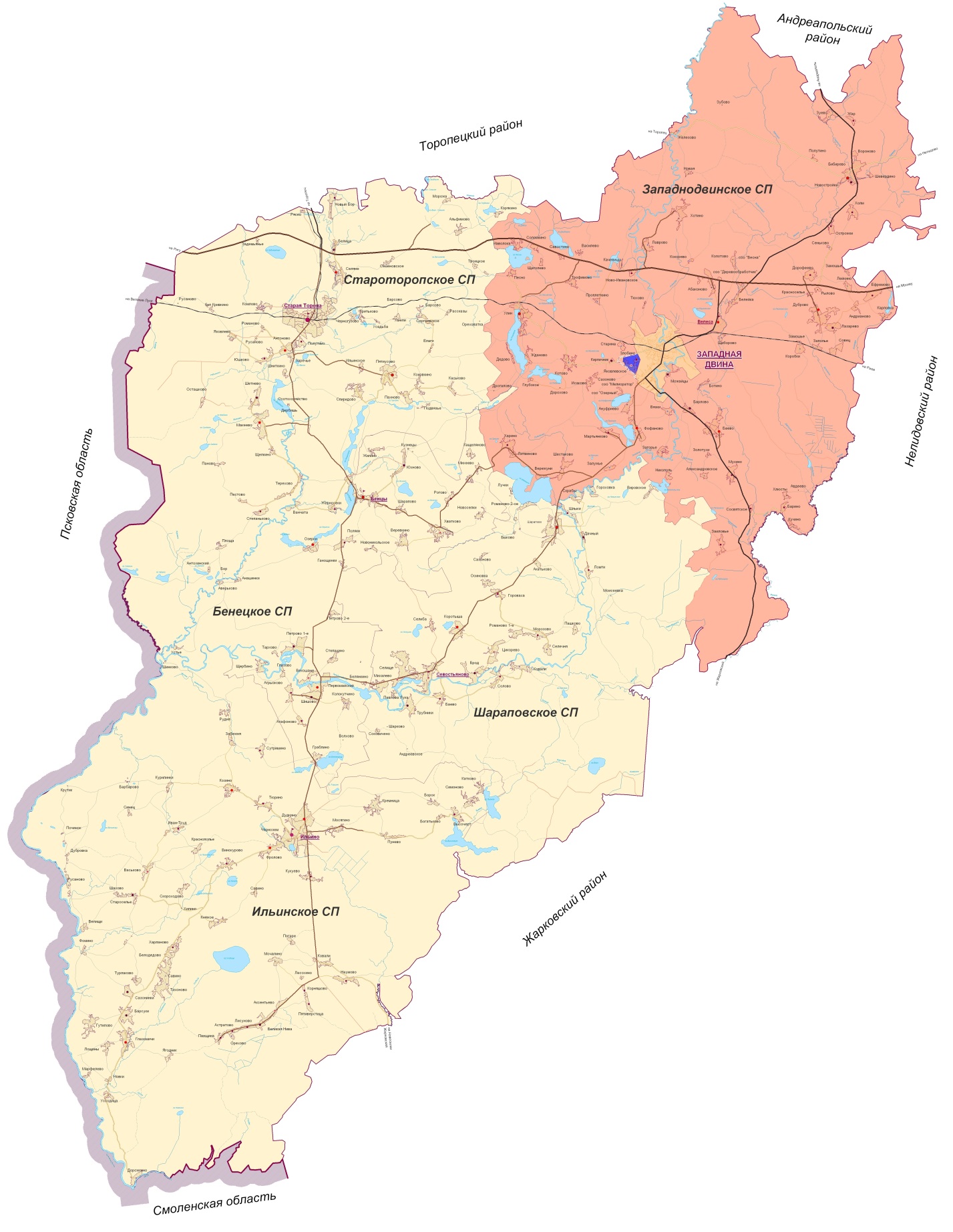 Рисунок 2.1 – Ситуационная схема размещения Западнодвинского сельского поселения в структуре Западнодвинского районаАнализ современного использования территорииБольшую часть территории сельского поселения занимают земли лесного фонда. Оставшуюся часть делят земли сельскохозяйственного назначения, земли населенных пунктов, земли садовых товариществ, земли запаса и земли промышленности, энергетики, транспорта, связи, радиовещания, телевидения, информатики, земли для обеспечения космической деятельности, земли обороны, безопасности и земли иного специального назначения.Архитектурно-планировочная характеристикаВ границах поселения расположены четыре планировочных центра районного значения – это административный центр поселения п. Велеса (с населением 159 чел.) и населенные пункты д. Бибирево (с населением 328 чел.), д. Дуброво (с населением 110 чел.), д. Баево (с населением 142 чел.), д. Улин с населением 218 чел.) и д. Фофаново (с населением 128 чел.). Данные населенные пункты обладают наивысшим потенциалом развития и являются центрами расселения населения в Поселении.Поселок Велеса является административным центром Западнодвинского сельского поселения.Состояние жилого фонда поселения можно оценить как удовлетворительное. Жилой фонд поселения характеризуется следующими параметрами:основу жилого фонда составляют индивидуальные жилые дома. Развитый многоквартирный жилой фонд присутствует в деревнях Бибирево и Улин; обеспечение жилого фонда коммуникациями и инженерными сетями неравномерное. 80 из 83 населенных пунктов поселения электрифицированы и не испытывают больших проблем с водоснабжением. Однако, системы водоотведения, газоснабжения и вывоза ТБО развиты слабо;обеспеченность населения жилой площадью неудовлетворительная; значительная часть жилого фонда используется дачным населением сезонно. В результате, эффективность использования жилого фонда снижается, так же как и снижается обеспеченность жильем коренного населения, которое не может конкурировать в застройке с более обеспеченными (в финансовом плане) дачниками;развитие жилого фонда ооселения происходит в основном за счет дачного строительства.Анализ экономической ситуацииУровень развития экономики поселения можно оценить как средний. Фактически он соответствует доиндустриальным формам экономических отношений.  К положительным чертам экономического развития поселения можно отнести:присутствие на территории индустриальных объектов: пилорам, разрабатываемых карьеров и современных комплексов АЗС на трассе М-9; наличие на территории относительно экономически стабильных сельхозорганизаций и ряда действующих фермерских хозяйств; сохранение личных подсобных хозяйств населения;возникновение на территории постиндустриальных рекреационных дачных поселков, которые в будущем могут стать одним из мест приложения труда коренного населения.К отрицательным чертам развития экономики Поселения на современном этапе можно отнести:недоиспользование потенциала развития индустриального фермерского хозяйства;слабое развитие индустриального коллективного сельского хозяйства и всего агропромышленного комплекса;слабое развитие традиционных ремесел и промыслов;недоиспользование потенциала развития индустриальных и постиндустриальных предприятий. Существующие предприятия деревообработки скорее можно отнести к традиционным, нежели к индустриальным;предприятия торговли в поселении в основном ориентированы на продажу «конкурентной привозной» продукции. Программы продажи продуктов собственного производства нет. Так же как нет и стратегии выведения продуктов собственного производства на рынок;рекреационно-туристический потенциал поселения используется экстенсивно. Адекватной и четкой программы экономического использования рекреационного ресурса в поселении нет;трудовые ресурсы поселения используются неэффективно из-за того, что морально-этические нормы и профессиональный спектр подготовки коренного населения не соответствует требованиям настоящего времени;в поселении не созданы условия, дающие преимущества для деятельных и социально-ответственных людей, которые способны развивать экономику поселения.Демографическая ситуация и анализ численности населенияВажным показателем демографической ситуации в Западнодвиннском сельском поселении является половозрастная структура населения. Необходимо отметить, что прогноз миграционной составляющей движения населения должен производиться не только на основе экстраполяции динамики предыдущих лет, но и с учетом перспектив развития рынка рабочей силы в населенном пункте, то есть жителей трудоспособного возраста.Таблица 2.1Численности населения за период 2015-2019 гг.Как видно из представленной выше таблицы, за последние годы наблюдается плавное уменьшение численности населения поселения. Технико-экономические параметры существующих объектов социальной инфраструктуры поселения, сложившийся уровень обеспеченности населения поселения услугами объектов социальной инфраструктурыВ области образованияОдной из важнейших характеристик муниципального образования, определяющих его конкурентоспособность и инвестиционную привлекательность, является образовательный уровень населения. Повышение образовательного уровня населения требует длительного времени и значительных финансовых вложений. Расходы на образование являются в большинстве муниципальных образований самой крупной статьей расходов местных бюджетов. Муниципальная система образования – это совокупность всех образовательных учреждений, независимо от их форм собственности и административного подчинения, находящихся на территории данного муниципального образования, взаимодействующих между собой и с муниципальными органами управления образованием в интересах населения территории муниципального образования, ее комплексного развития. К минимально необходимым населению, нормируемым объектам образования относятся детские дошкольные учреждения и общеобразовательные школы (повседневный уровень), объекты начального профессионального и средне-специального образования (периодический уровень).При определении мест размещения учреждений системы образования, необходимо руководствоваться следующими требованиями СанПин 2.4.2.1178-02:в сельской местности размещение общеобразовательных учреждений должно предусматривать для обучающихся I ступени обучения радиус доступности не более 2 км пешком и не более 15 мин. при транспортном обслуживании;для обучающихся II и III ступеней обучения радиус пешеходной доступности не должен превышать 4 км, а при транспортном обслуживании – не боле 30 мин. предельный радиус обслуживания учащихся II и III ступеней не должен превышать 15 км;транспортному обслуживанию подлежат обучающиеся сельских общеобразовательных учреждений, проживающие на расстоянии свыше 1 км от учреждения, предельный пешеходный подход к месту сбора на остановке не должен превышать 500 м.Технико-экономические параметры существующих объектов социальной инфраструктуры Западнодвинского сельского поселения в области образования приведены в таблице 2.2.Таблица 2.2Технико-экономические параметры существующих объектов социальной инфраструктуры Западнодвинского сельского поселения в области образованияТаблица 2.3Состояние сферы образованияВо всех общеобразовательных и дошкольных образовательных учреждениях созданы условия, гарантирующие права граждан на получение дошкольного, начального общего, основного общего образования. Материально и технически дошкольные образовательные учреждения оснащены полностью.Профессиональное образование население поселения получает в г. Западная Двина, г. Нелидово или г. Тверь.В области здравоохраненияК основным необходимым населению, нормируемым объектам здравоохранения относятся врачебные амбулатории (повседневный уровень) и больницы (периодический уровень). Кроме того, в структуре учреждений первого уровня обслуживания могут быть аптечные пункты и фельдшерско-акушерские пункты (ФАП), которые должны заменять врачебные амбулатории в тех районах, где их нет. Лечебно-профилактические учреждения по видам оказываемой помощи делятся на стационарные (районные и участковые больницы) и амбулаторно-поликлинические (фельдшерско-акушерские пункты, амбулатории, поликлиники при больницах, медсанчасти и т.д.).Сеть объектов здравоохранения поселения включает в себя 4 ФАПа, расположенных в населенных пунктах Бибирево, Дуброво, Баево и Улин. Уровень износа сооружений, в которых располагаются объекты здравоохранения, составляет от 10 до 30%.Ближайший офис врача общей практики находится в районном центре. В соответствии с Постановлением администрации Тверской области от 7.04.2005 г. №230-па, к каждой общей врачебной практике "прикрепляется" население близлежащих деревень и сел с радиусом удаленности 15-20 км (в отдельных случаях до 40 км). Основную нагрузку от жителей поселения принимает на себя Центральная районная больница г. Западная Двина.На территории Западнодвинского сельского поселения станции скорой медицинской помощи и аптечные пункты отсутствуют.Целью системы здравоохранения является сохранение здоровья населения, снижение заболеваемости, инвалидности и общей смертности, повышение медицинской культуры населения. Основными задачами обеспечения устойчивого развития здравоохранения Западнодвинского сельского поселения на расчетную перспективу остаются: предоставление населению качественной и своевременной медицинской помощи;преодоление дефицита материальных и финансовых средств в сфере;повышение уровня укомплектованности медицинскими работниками всех уровней, повышение уровня квалификации медицинских работников;постепенное снижение показателей смертностиснижение среднего уровня заболеваемости социально-обусловленными болезнями.В области культурыСфера культуры Западнодвинского сельского поселения, наряду с образованием и здравоохранением, является одной из важных составляющих социальной инфраструктуры. Ее состояние – один из ярких показателей качества жизни населения.Целью политики в области культуры является предоставление в распоряжение населения вне зависимости от места проживания комплексной инфраструктуры, способствующий духовному и культурному развитию.Задачу обеспечения жителей Западнодвинского сельского поселения услугами культуры осуществляют 3 общедоступных библиотеки и 3 учреждения культурно-досугового типа. Перечень учреждений культуры сельского поселения представлен в таблице 2.4. Таблица 2.4Технико-экономические параметры существующих объектов социальной инфраструктуры Западнодвинского сельского поселения в области культурыВ учреждениях отрасли созданы условия для обеспечения максимальной доступности услуг в сфере культуры для всех категорий населения.Обеспечена доступность получения дополнительного образования в сфере культуры и искусства детям и молодежи. В современных условиях успешное функционирование отрасли зависит от развития ее инфраструктуры, материально-технической базы. Сфера культуры отражает качество жизни и оказывает влияние на социально-экономические процессы. Программно-целевой метод позволит концентрировать финансовые ресурсы на стратегических направлениях социально-культурной политики Западнодвинского сельского поселения, определяет комплекс мероприятий, которые обеспечивают развитие творческого потенциала населения, способствуют сохранению и развитию традиций культуры, формируют досуг населения по различным направлениям.Государственная политика России на современном этапе направлена на решение проблем в области культуры исключительно силами органов местного самоуправления, поэтому местные власти становятся полностью ответственными за сохранение (это – первоочередная задача) существующей системы муниципальных учреждений культуры. Сокращение государственного участия в поддержке муниципальных образований отразилось и на финансировании учреждений культуры. Одна из задач культурно-досуговых учреждений, направленная на увеличение процента охвата населения услугами данных учреждений, введение инновационных форм организации досуга населения. При этом, немаловажным является необходимость улучшения материально-технических условий работы учреждений культуры.Проведение этих мероприятий позволит увеличить обеспеченность населения муниципального образования культурно-досуговыми учреждениями и качеством услуг.Так как в настоящее время учреждения культуры пользуются высокой популярностью, для повышения культурного уровня населения, на расчетную перспективу необходимо провести ряд мероприятий по стабилизации сферы культуры, предполагающие:использование имеющихся учреждений культуры многофункционально, создавая кружки и клубы по интересам, отвечающим требованиям сегодняшнего дня, а также расширение спектра различных видов культурно-досуговых и просветительных услуг;совершенствование формы и методов работы с населением, особенно детьми, подростками и молодежью;улучшение материально-технической базы учреждений культуры.В области физической культуры и спортаСеть физкультурно-спортивных объектов представляет собой систему, состоящую из трех основных подсистем: сооружения в различных видах общественного обслуживания (в детских учреждениях, учебных заведениях, культурно-просветительских учреждениях, учреждениях отдыха и др.); сооружения так называемой сети общего пользования. Целью государственной политики в этой сфере будет являться вовлечение населения в систематические занятия физической культурой, спортом и туризмом. В рамках Стратегии развития физической культуры и спорта Российской Федерации на период до 2020 года, утвержденной Распоряжением Правительства Российской Федерации от 07.08.2009 № 1101-р предусматривается, что численность занимающихся физической культурой и спортом в стране должна составить 30 процентов от общей численности населения. Сегодня очевидно, что для развития массового спорта требуется применение комплексного и системного подхода.Создание основы для сохранения и улучшения физического и духовного здоровья граждан в значительной степени способствует достижению указанной цели.В то же время существенным фактором, определяющим состояние здоровья населения, является поддержание оптимальной физической активности в течение всей жизни каждого гражданина. Опыт многих субъектов Российской Федерации показывает, что такая задача может быть решена при реализации комплексной программы.Основополагающей задачей органов местного самоуправления является создание условий для роста благосостояния населения, национального самосознания и обеспечения долгосрочной социальной стабильности. Кроме того, роль спорта становится не только все более заметным социальным, но и политическим фактором в современном мире. Привлечение широких масс населения к занятиям физической культурой, состояние здоровья населения и успехи на международных состязаниях являются бесспорным доказательством жизнеспособности и духовной силы любой нации, а также ее военной и политической мощи. Из объектов спортивной инфраструктуры на территории Поселения можно выделить круглогодичный спортивно-оздоровительный центр – лыжную базу «Мухино», в котором ежегодно проводятся международные лыжные марафоны, а также соревнования различного уровня.Сеть учреждений физической культуры и спорта Западнодвинского сельского поселения представлена в таблице 2.6. Таблица 2.5Технико-экономические параметры существующих объектов социальной инфраструктуры Западнодвинского сельского поселения в области физической культуры и спортаПриоритетными направлениями деятельности должны стать:привлечение как можно большего количества населения к занятиям физической культурой и спортом;укрепление материально-технической базы детско-юношеского спорта;усиление пропаганды ведения здорового образа жизни в СМИ.Прочие объекты инфраструктурыОбеспеченность населения учреждениями социально-бытового назначения представлена в таблице 2.6.Таблица 2.6Технико-экономические параметры прочих объектов социальной инфраструктуры Западнодвинского сельского поселенияПрогнозируемый спрос на услуги социальной инфраструктуры (в соответствии с прогнозом изменения численности и половозрастного состава населения) с учетом объема планируемого жилищного строительства в соответствии с выданными разрешениями на строительство и прогнозируемого выбытия из эксплуатации объектов социальной инфраструктурыПерспектива развития территории Западнодвинского сельского поселения рассматривается до 2030 года.Документами территориального планирования муниципального образования является генеральный план территории Западнодвинского сельского поселения, который, исходя из совокупности социальных, экономических, экологических и иных факторов, комплексно решает задачи обеспечения устойчивого развития муниципального образования, развития его инженерной, транспортной и социальной инфраструктур, обеспечения учета интересов граждан и их объединений, интересов Российской Федерации, Тверской области, Западнодвинского района и муниципального образования.Территориальное планирование направлено на определение функционального назначения территории муниципального образования исходя из совокупности социальных, экономических, экологических и иных факторов в целях:обеспечения устойчивого развития муниципального образования;формирования благоприятной среды жизнедеятельности;сохранения объектов исторического и культурного наследия, уникальных природных объектов для настоящего и будущего поколений;развития и модернизации инженерной, транспортной и социальной инфраструктур;оптимизация использования земельных ресурсов межселенных территорий.Демографический прогнозВ перспективе до 2030 года в поселении не ожидается значительного увеличения численности постоянного населения.Прогнозируемый спрос на услуги социальной инфраструктурыТребуемая мощность объектов социального и культурно-бытового обслуживания рассчитана в соответствии с действующими нормативами, исходя из современного состояния сложившейся системы обслуживания населения и решения задачи наиболее полного удовлетворения потребностей жителей Западнодвинского сельского поселения в учреждениях различных видов обслуживания.Расчет нормативной потребности в объектах социального и культурно-бытового обслуживания населения на расчетный срок представлен в таблице 2.7.Таблица 2.7Расчет объектов социальной сферы Западнодвинского сельского поселения на расчетный срокОценка нормативно-правовой базы, необходимой для функционирования и развития социальной инфраструктуры поселенияПрограмма комплексного развития социальной инфраструктуры муниципального образования Западнодсвинское сельское поселение Западнодвинского района Тверской области разработана на основании и с учётом следующих правовых актов:Градостроительный кодекс Российской Федерации от 29 декабря 2004 года №190-ФЗ;Постановление Правительства Российской Федерации от 1 октября 2015 года № 1050 «Об утверждении требований к программам комплексного развития социальной инфраструктуры поселений, городских округов»;Стратегия социально-экономического развития Тверской области на период до 2030 года;Генеральный план муниципального образования Западнодвинского сельского поселения Западнодвинского района Тверской области до 2030 года.Реализация мероприятий настоящей программы позволит обеспечить развитие социальной инфраструктуры Западнодвинского сельского поселения, повысить уровень жизни населения, сократить миграционный отток квалифицированных трудовых ресурсах.Программный метод, а именно разработка программы комплексного развития социальной инфраструктуры Западнодвинского сельского поселения на 2020-2030 годы, требуется для утверждения перечня планируемых к строительству и нуждающихся в реконструкции и ремонте социальных объектов, расположенных на территории муниципального образования, а также для определения объема и порядка финансирования данных работ за счет дополнительных поступлений.ПЕРЕЧЕНЬ МЕРОПРИЯТИЙ (ИНВЕСТИЦИОННЫХ ПРОЕКТОВ) ПО ПРОЕКТИРОВАНИЮ, СТРОИТЕЛЬСТВУ И РЕКОНСТРУКЦИИ ОБЪЕКТОВ СОЦИАЛЬНОЙ ИНФРАСТРУКТУРЫПрогнозом на 2024 год и на период до 2030 года определены следующие приоритеты социально-экономического развития муниципального образования Западнодвинское сельское поселение Западнодвинского района Тверской области:повышение уровня жизни населения Западнодвинского сельского поселения, в т.ч. на основе развития социальной инфраструктуры;улучшение состояния здоровья населения на основе доступной широким слоям населения медицинской помощи и повышения качества медицинских услуг;развитие жилищной сферы в Западнодвинском сельском поселении;создание условий для гармоничного развития подрастающего поколения в Западнодвинском сельском поселении;сохранение культурного наследия.В рамках приоритетного направления «Развитие социальной инфраструктуры» определен перечень муниципальных целевых программ: Развитие объектов социальной инфраструктуры Западнодвинского сельского поселения на период до 2030 года (образование, культура, спорт и физическая культура); Здоровье населения, развитие системы здравоохранения в Западнодвинском сельском поселении;Развитие системы социальной защиты и поддержки населения в Западнодвинском сельском поселении на период до 2030 г.Цель мероприятий по развитию в рамках настоящего приоритетного направления: обеспечение широкого доступа всех социальных слоев населения к услугам объектов социальной сферы.Для достижения поставленной цели необходимо решить следующие задачи: 1. Создание условий для повышения качества и разнообразия муниципальных услуг, в том числе на базе объектов социальной сферы;2. Развитие материально-технической базы и модернизация работы учреждений в соответствии с современными требованиями предоставления услуг;3. Развитие материально-технической базы и модернизация работы учреждений в соответствии с современными требованиями предоставления услуг.4. Обеспечение равного доступа и возможности реализации творческого потенциала для всех социальных слоев населения;5. Информатизация отраслей социальной сферы.При переходе к новому образу современного населенного пункта особое внимание необходимо уделять повышению качества жизни человека. Одно из первостепенных мест в этой связи принадлежит созданию системы учреждений, обеспечивающих удовлетворение социальных, культурных, бытовых, духовных потребностей человека в соответствии с требованиями времени и развитием общества. Емкость объектов культурно-бытового назначения рассчитана в соответствии с действующими нормативами по укрупненным показателям, исходя из современного состояния сложившейся системы обслуживания населения и решения задачи наиболее полного удовлетворения потребностей жителей населенных пунктов в учреждениях различных видов обслуживания. Решения генерального плана поселения в социальной сфере предполагают следующие мероприятия:снос объектов по причине ветхости здания либо в соответствии с архитектурно-планировочными решениями;реконструкцию объектов;строительство новых объектов в соответствии с расчетной мощностью и взамен ликвидируемых объектов.Потребность населения (с учетом перспективной численности населения) в объектах социальной сферы приведена в таблице 2.9. ОбразованиеЦелью развития образования в Западнодвинском сельском поселении является повышение доступности и уровня качественного образования, соответствующего требованиям инновационной экономики, современным потребностям каждого гражданина.В сфере образования можно выделить следующие приоритетные направления развития дошкольного, общего и дополнительного образования с учетом особенностей развития:развитие муниципальной системы образования в соответствии с растущими потребностями населения; обеспечение равенства в доступности качественного воспитания и образования;повышение качества образования и образовательных услуг (обеспечение перехода школ на новые государственные образовательные стандарты, в том числе в доп. образовании); обеспечение доступности качественного профильного общего образования; формирование эффективной системы взаимодействия основного и дополнительного образования;создание безопасной образовательной среды и условий организации образовательного процесса.По развитию сферы образования на территории Западнодвинского сельского поселения предусмотрено:на расчетный срок для поселения будет достаточно задействовать недоиспользуемые в настоящее время существующие школьные общеобразовательные учреждения;необходимо сохранение и развитие существующего дошкольного образовательного учреждения МАДОУ в д. Бибирево.ЗдравоохранениеОсновной целью развития здравоохранения в Западнодвинском сельском поселении является сохранение и укрепление здоровья населения на основе формирования здорового образа жизни и обеспечения качества и доступности медицинской помощи населению.Для достижения этой цели поставлены следующие задачи:внедрение передовых технологий лечения и достижений медицинской науки в практическое здравоохранение, содействие в получении лицензий на новые виды медицинской деятельности;повышение качества оказываемых медицинских услуг муниципальными учреждениями и частными организациями;создание условий для привлечения в учреждения здравоохранения молодых перспективных специалистов;повышение квалификации и поддержка медицинских кадров муниципальных учреждений здравоохранения;создание условий для формирования здорового образа жизни у населения.Положения по развитию сферы здравоохранения на территории поселения:учитывая близость большинства населенных пунктов поселения к районному центру, где открыт офис врача общей практики, на расчетный срок рекомендуется организация мобильного медицинского обслуживания населения на базе передвижных медицинских центров. При этом сохраняются существующие ФАПы в деревнях Бибирево, Дуброво, Баево и Улин;в процессе развития рекреационных зон необходимо активно содействовать размещению объектов санаторно-курортного профиля.КультураСтратегическая цель сферы культуры в муниципальном образовании – развитие творческого культурного потенциала населения, обеспечение широкого доступа всех социальных слоев к ценностям отечественной и мировой культуры.Для достижения этой цели поставлены следующие задачи:создание условий для повышения качества и разнообразия услуг, предоставляемых в сфере культуры и искусства, модернизация работы учреждений культуры;обеспечение равного доступа к культурным благам и возможности реализации творческого потенциала в сфере культуры и искусства для всех социальных слоев населения;информатизация отрасли;создание позитивного культурного образа во внешней среде.Положения по развитию сельских учреждений культуры:Предполагается сохранение и дальнейшее развитие существующей сети учреждений культуры в поселении. Программой развития сферы культуры района предусмотрено проведение капитального ремонта Фофановской библиотеки.Необходимо провести текущий ремонт дома культуры в д. Бибирево.На следующем этапе следует провести текущий ремонт домов культуры в местных центрах развития: капитальный ремонт в д. Дуброво и д. Улин.В п. Велеса в помещении закрытой школы целесообразно использовать для организации культурно-досугового центра. Для сохранения и развития сельских клубов необходимо создание программ массового и специализированного «по интересам» отдыха населения. Этот тип услуг развивается в настоящее время в основном за счет сил и идей энтузиастов. Материальная поддержка таких людей должна быть такой же реальной статьей бюджета поселения, как и расходы на ремонт и поддержание зданий. В противном случае деятельность энтузиастов будет неэффективной, а любая финансовая помощь со стороны администрации станет фактически не целевым расходованием средств.Одним из самых перспективных направлений развития подобных программ может стать использование интеллектуального и культурного потенциала дачников и постиндустриальных мигрантов. Создание условий для совместного, коллективного общения, отдыха и обмена опытом коренных и «приезжих» жителей создает хорошую базу для возрождения учреждений культуры на селе.Физическая культура и спортЦелью развития спорта в муниципальном образовании является создание условий, ориентирующих граждан на здоровый образ жизни, в том числе за систематические занятия физической культурой и спортом.В сфере физической культуры и спорта можно выделить следующие задачи:создание условий для повышения качества и разнообразия услуг, предоставляемых в сфере физкультуры и спорта, в том числе на базе учреждений;развитие массового спорта. Популяризация активного и здорового образа жизни. Физическое совершенствование, укрепление здоровья, профилактика асоциальных явлений в молодежной среде;создание условий для выявления, развития и поддержки спортивно одаренных детей, подготовка спортивного резерва и поддержка взрослого спорта;предоставление возможности физической реабилитации инвалидов и лиц с ограниченными возможностями здоровья с использованием методов адаптивной физической культуры;развитие материально-технической базы спортивных объектов для полноценных занятий физической культурой и спортом в муниципальном образовании.Положения по развитию спортивных объектов.Развитие спортивной инфраструктуры поселения следует проводить за счет строительства оборудованных спортивных залов и спортивных сооружений при школе в д. Вороново. При этом бюджетные средства расходуются в основном на базовые инвестиции и зарплату тренеров, а обслуживание объектов должно вестись силами спортсменов и школьников. Развитие на селе «потребительского, платного городского спорта» неэффективно из-за незначительного спроса на подобные услуги. Инфраструктуру отдыха, совмещенного с занятиями физкультурой и спортом, возможно развивать на базе вновь строящихся объектов рекреации и туризма.Спортивный зал по общей физической подготовке населения целесообразно разместить на базе центра АПК в деревне Бибирево.ОЦЕНКА ОБЪЕМОВ И ИСТОЧНИКОВ ФИНАНСИРОВАНИЯ МЕРОПРИЯТИЙ (ИНВЕСТИЦИОННЫХ ПРОЕКТОВ) ПО ПРОЕКТИРОВАНИЮ, СТРОИТЕЛЬСТВУ, РЕКОНСТРУКЦИИ ОБЪЕКТОВ СОЦИАЛЬНОЙ ИНФРАСТРУКТУРЫОбщая программа инвестиционных проектов включает: программу инвестиционных проектов в образовании; программу инвестиционных проектов в здравоохранении; программу инвестиционных проектов в культуре; программу инвестиционных проектов в спорте. Общая программа инвестиционных проектов Западнодвинского сельского поселения до 2030 года (тыс. руб.) представлена в таблице 4.1.Таблица 4.1Предложения по величине необходимых инвестиций в строительство и реконструкцию объектов социальной инфраструктурыПримечание: объем инвестиций необходимо уточнять по факту принятия решения о строительстве или реконструкции каждого объекта в индивидуальном порядке, кроме того объем средств будет уточняться после доведения лимитов бюджетных обязательств из бюджетов всех уровней на очередной финансовый год и плановый период.ЦЕЛЕВЫЕ ИНДИКАТОРЫ ПРОГРАММЫПеречень и количественные значения целевых показателей развития социальной инфраструктурыФункциональный механизм реализации Программы включает следующие элементы:стратегическое планирование и прогнозирование (определение стратегических направлений, темпов, пропорций структурной политики развития хозяйственного комплекса муниципального образования в целом, его важнейших отраслевых и межотраслевых комплексов), трансформированное в систему программных мероприятий (проектов) и плановых показателей их результативности;переход к программно-целевому бюджетированию с выстраиванием процессов планирования бюджета Программы от стратегических целей через долгосрочные региональные и муниципальные целевые программы (далее – функциональные программы) до конкретных мероприятий, исполнения бюджета Программы в разрезе муниципальных функциональных программ, а также региональных функциональных программ, содержащих мероприятия, реализуемые на территории Западнодвинского сельского поселения; мониторинга достижения поставленных в рамках каждой функциональной программы целей и реального влияния их на поставленные стратегические цели развития;экономические рычаги воздействия, включающие финансово-кредитный механизм Программы, ее материально-техническое обеспечение и стимулирование выполнения программных мероприятий;правовые рычаги влияния на экономическое развитие (совершенствование нормативной правовой базы и механизмов правоприменения на федеральном, региональном и муниципальном уровне, включая в том числе предложения по мерам совершенствования налогового и технического регулирования, совокупность нормативных правовых документов федерального, окружного и муниципального уровня, способствующих деловой и инвестиционной активности, а также регулирующих отношения федеральных, областных и муниципальных органов, заказчиков и исполнителей в процессе реализации мероприятий и проектов Программы);организационная структура управления Программой (определение состава, функций и согласованности звеньев административно-хозяйственного управления), в том числе распределение полномочий и ответственности между участниками реализации Программы, необходимых и достаточных для достижения целей Программы;регулярная оценка результативности и эффективности реализации Программы с возможностью корректировки действий участников реализации.Финансирование Программы предусматривается за счет:трансфертов, предусмотренных на реализацию мероприятий Программы развития инновационных кластеров, которые реализуются на территории Западнодвинского сельского поселения, а также мероприятий других федеральных программ, в случае, если они реализуются на территории Западнодвинского сельского поселения;средств Тверской области (в том числе в виде субсидий на реализацию мероприятий по развитию и поддержке социальной, инженерной и инновационной инфраструктуры Западнодвинского сельского поселения);средств муниципального бюджета;собственных источников финансирования участников Программы (исполнителей мероприятий и проектов);других внебюджетных источников финансирования.Перечень целевых показателей, используемых для оценки результативности и эффективности Программы (контрольные показатели реализации Программы):Образование1. Количество учреждений образования (ед.).2. Доля детей в возрасте от одного года до шести лет, состоящих на учете для определения в муниципальные дошкольные образовательные организации, в общей численности детей в возрасте от одного года до шести лет (%).3. Доля детей, охваченных муниципальными программами дополнительного образования и воспитания, в общей численности граждан до 18 лет (%).Здравоохранение5. Количество объектов здравоохранения (ед.).6. Коэффициент младенческой смертности (число детей, умерших в возрасте до 1 года, на 1 000 родившихся детей) (%).7. Средняя продолжительность жизни (лет)Культура8. Количество учреждений культуры (ед.)9. Количество объектов памятников историко-культурного наследия и археологии (единиц).Физкультура и спорт10. Количество объектов физической культуры и спорта (ед.).Таблица 5.1Перечень целевых показателей развития социальной инфраструктурыОЦЕНКА ЭФФЕКТИВНОСТИ МЕРОПРИЯТИЙ (ИНВЕСТИЦИОННЫХ ПРОЕКТОВ) ПО ПРОЕКТИРОВАНИЮ, СТРОИТЕЛЬСТВУ, РЕКОНСТРУКЦИИ ОБЪЕКТОВ СОЦИАЛЬНОЙ ИНФРАСТРУКТУРЫРеализация программных мероприятий в соответствии с намеченными целями и задачами обеспечит не значительного увеличения численности постоянного населения. Успешная реализации демографической политики на территории муниципального образования будет способствовать росту продолжительности жизни населения и снижению уровня смертности населения. Оценка результативности и эффективности программы осуществляется по следующим направлениям:оценка степени достижения запланированных результатов, выраженных целевыми контрольными показателями по стратегическому направлению (для этого фактически достигнутые значения показателей сопоставляются с их плановыми значениями);оценка степени выполнения запланированных мероприятий в установленные сроки (выявления степени исполнения плана по реализации программы (подпрограммы) проводится сравнение фактических сроков реализации мероприятий плана с запланированными, а также сравнение фактически полученных результатов с ожидаемыми);оценка степени достижения целевых индикаторов и контрольных показателей по каждому из приоритетных направлений развития в корреспонденции с объемом фактически произведенных затрат на реализацию мероприятий (для выявления степени достижения запланированного уровня затрат фактически произведенные затраты на реализацию программы (подпрограммы) в отчетном году сопоставляются с их плановыми значениями);оценка эффективности предоставления государственной и муниципальной поддержки с точки зрения реализации государственной политики и достижения поставленных целей (осуществляется Министерством образования и науки Российской Федерации в установленном Правительством Российской Федерации порядке, высшими органами управления Тверской области в установленном ими порядке, а также органами местного самоуправления Западнодвинского сельского поселения).При оценке результативности используются контрольные целевые показатели, обеспечивающие измеримость поставленных целей и задач, при их выборе учитывается взаимосвязь поставленных стратегических целей и задач с целями и задачами, количественными целевыми показателями по каждому приоритетному направлению социально-экономического развития.В качестве основных индикаторов изменения социально-экономического положения муниципального образования в результате реализации программных мероприятий, количественно характеризующих ход ее реализации по каждому приоритетному направлению развития, приняты показатели, установленные Указом Президента Российской Федерации от 28 апреля 2008 г. № 607 «Об оценке эффективности деятельности органов местного самоуправления муниципальных образований и муниципальных районов».Технико-экономические показатели Западнодвинского сельского поселения представлены в таблице 6.1.Таблица 6.1Технико-экономические показатели Западнодвинского сельского поселенияПРЕДЛОЖЕНИЯ ПО СОВЕРШЕНСТВОВАНИЮ НОРМАТИВНО-ПРАВОВОГО И ИНФОРМАЦИОННОГО ОБЕСПЕЧЕНИЯ ДЕЯТЕЛЬНОСТИ В СФЕРЕ ПРОЕКТИРОВАНИЯ, СТРОИТЕЛЬСТВА, РЕКОНСТРУКЦИИ ОБЪЕКТОВ СОЦИАЛЬНОЙ ИНФРАСТРУКТУРЫРеализация Программы осуществляется через систему программных мероприятий разрабатываемых муниципальных программ Западнодвинского сельского поселения, а также с учетом федеральных проектов и программ, государственных программ Тверской области, реализуемых на территории муниципального образования.Целесообразно принятие муниципальных программ либо внесение изменений в существующие муниципальные программы, устанавливающие перечни мероприятий по проектированию, строительству, реконструкции объектов социальной инфраструктуры местного значения Западнодвинского сельского поселения. Данные программы должны обеспечивать сбалансированное перспективное развитие социальной инфраструктуры Западнодвинского сельского поселения в соответствии с потребностями в строительстве объектов социальной инфраструктуры местного значения, установленными программой комплексного развития социальной инфраструктуры Западнодвинского сельского поселения.В соответствии с изложенной в Программе политикой Администрация Западнодвинского сельского поселения должна разрабатывать муниципальные программы, конкретизировать мероприятия, способствующие достижению стратегических целей и решению поставленных Программой задач.ПРОГРАММА КОМПЛЕКСНОГО РАЗВИТИЯ СОЦИАЛЬНОЙ ИНФРАСТРУКТУРЫ МУНИЦИПАЛЬНОГО ОБРАЗОВАНИЯ ЗАПАДНОДВИНСКОЕ СЕЛЬСКОЕ ПОСЕЛЕНИЕЗАПАДНОДВИНСКОГО РАЙОНА ТВЕРСКОЙ ОБЛАСТИна период до 2030 годаРазработчик: 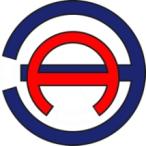 Общество с ограниченной ответственностью «ЭНЕРГОАУДИТ»Юридический/фактический адрес: 160011, г. Вологда, ул. Герцена, д. 56, оф. 202 тел/факс: 8 (8172) 75-60-06, 733-874, 730-800 адрес электронной почты: energoaudit35@list.ru Свидетельство саморегулируемой организации № СРО № 3525255903-25022013-Э0183Заказчик: Администрация Западнодвинского сельского поселенияЮридический адрес: 172617, Тверская обл., Западнодвинский р-н, п. Велеса, ул. Центральная, д. 15Наименование ПрограммыПрограмма комплексного развития социальной инфраструктуры муниципального образования Западнодвинское сельское поселение Западнодвинского района Тверской области на период до 2030 годаОснование для разработки ПрограммыФедеральный закон от 30.12.2012 № 289-ФЗ «О внесении изменений в Градостроительный кодекс Российской Федерации и отдельные законодательные акты Российской Федерации»;Распоряжение от 19.10.1999 №1683-р «Методика определения нормативной потребности субъектов РФ в объектах социальной инфраструктуры»;СП 42.13330.2011 «Градостроительство. Планировка и застройка городских и сельских поселений»;Постановление Правительства Российской Федерации от 1.10.2015  №1050 «Об утверждении требований к программам комплексного развития социальной инфраструктуры поселений, городских округов»;Градостроительный кодекс РФ от 29.12.2004 №199-фз ст. 6 п.4.1Заказчик ПрограммыАдминистрация Западнодвинского сельского поселения172617, Тверская обл., Западнодвинский р-н, п. Велеса, ул. Центральная, 15Разработчик ПрограммыОбщество с ограниченной ответственностью «ЭнергоАудит»Юридический и почтовый адрес: 160011, г. Вологда, ул. Герцена, д.56, оф.202Цель ПрограммыПовышение качества жизни населения, его занятости и самозанятости, экономических, социальных и культурных возможностей. Обеспечение развития социальной инфраструктуры для закрепления населения, повышения уровня его жизни Задачи Программы Развитие социальной инфраструктуры муниципального образования и муниципального района путем формирования благоприятного социального климата для обеспечения эффективной трудовой деятельности, повышения уровня жизни населения, сокращения миграционного оттока.Повышение качества оказания медицинской помощи за счет оснащения учреждений здравоохранения современным диагностическим оборудованием.Привлечение широких масс населения к занятиям спортом и культивирование здорового образа жизни за счет строительства, реконструкции и ремонта спортивных сооружений.Развитие системы среднего, дополнительного и дошкольного образования.Улучшение условий проживания населения за счет строительства, жилого фонда, мест массового отдыха и рекреации.Целевые показатели (индикаторы) обеспеченности населения объектами социальной инфраструктурыРеализация мероприятий программы позволит:- увеличение объема услуг, оказываемых населению в областях физической культуры и массового спорта, культуры. - развитие сети объектов социальной муниципального образования с увеличением мощностей.- количество отремонтированных административных зданий; - площадь введенных в действие плоскостных сооружений; - количество введенных в эксплуатацию спортивных объектов; - количество отремонтированных зданий культурыУкрупненное описание запланированных мероприятий (инвестиционных проектов) по проектированию, строительству, реконструкции объектов социальной инфраструктурыСоздание правовых, организационных условий для перехода к устойчивому социальному развитию муниципального образования, эффективной реализации полномочий органов местного самоуправления. Развитие социальной инфраструктуры: образования, здравоохранения, культуры, физической культуры и спорта, повышение роли физкультуры и спорта в деле профилактики правонарушений, профилактика наркомании и алкоголизма.Реконструкция объектов социальной инфраструктуры.Создание условий для безопасного проживания населения на территории муниципального образования.Содействие в привлечении молодых специалистов в социальную сферу муниципального образования (врачей, учителей, работников культуры). Содействие в обеспечении социальной поддержки слабозащищенным слоям населения.Сроки и этапы реализации ПрограммыСрок реализации Программы – 2020-2030 годы. Этапы осуществления Программы: первый этап – с 2020 года по 2024 год; второй этап – с 2025 года по 2030 год.Объемы и источники финансированияПрогнозный общий объем финансирования Программы на период 2020-2030 годы составляет:культура – нет данных;спорт – нет данных.Программа финансируется из местного, районного, областного и федерального бюджетов, инвестиционных ресурсов банков, предприятий, организаций, предпринимателей, средств гражданОжидаемые результаты реализации ПрограммыВвод в эксплуатацию предусмотренных Программой объектов социальной инфраструктуры муниципального образования.Повышение уровня жизни населения, обеспечение предприятий квалифицированными трудовыми ресурсами.Повышение доступности и качества образования.Создание условий для занятия спортом всем жителям муниципального образования.Определение затрат на реализацию мероприятий программы, эффекты, возникающие в результате реализации мероприятий программы и источники инвестиций для реализации мероприятий программы.Населенный пункт01.01.201501.01.201601.01.201701.01.201801.01.2019д. Абаконово4745454543д. Авдеево00000д. Александровское11111д. Андрианово00000д. Ануфриево4343444545д. Баево145144144143142д. Барлово3232323131д. Барино1210876д. Белейка10000д. Ботино33333д. Бибирево338336335332328д. Василево00000п.Велеса159157158159159д. Вережуни33333д. Вязки33333д.Вороново10000д.Глубокое00000д. Дедово00000д.Дорохово00000д.Дорофеево1010999д.Дуброво112112111110110д. Дрогалово00000д.Ефремово1210821д.Жданово11111д.Железово1312121010д.Жар65533д.Заиловье65555д.Замошье11111Ж/д разъезд Замошье00000д.Заполье10д.Золотухи11111д.Зуево00000д.Зубово00000д.Загорье21000д.Залужье22211д.Злобино2424232121д. Исаково00000д.Карловка00000д.Котово44444д.Коробки10000д.Красноселье11000д.Кучино00000д.Кирпичник1615141414д.Качевицы22224д.Кокорево44444д.Колотово00000д.Лаврово1111111111д.Литвиново30000д.Лазарево2926232019д.Лейкино00000д.Мартьянково3635353333д.Мухино99988д.Можайцы3333323434д.Наволока00000д.Новая20000д.Ново-Ивановское44455д.Новостройка2929303232д.Никополь22222д.Острожки1617181821д.Полутино00000д.Песно11111д.Проплеткино55422д.Рылово00000д.Старина66666д.Сазоново00000д.Савостино00000д.Соломкино22233д.Совец00000д.Сеньково1212101010д.Сосвятское1111999д.Трофимово11000д.Тюхово00000д.Улин217217218218218д.Фофаново133132130129128д.Харино55566д.Хлюсты00000д.Холм1616161616д. Шевердино33111д.Шестаково3232323232д. Щиборово22233д.Щеголево11111д.Яковлевское5254576063ИТОГО по поселению16801653163616201617Наименование учрежденияАдресВместимость учреждения (по проекту), чел.Фактическая наполняемость учреждения, челОбслуживаемые населенные пунктыДошкольные учрежденияДошкольные учрежденияДошкольные учрежденияДошкольные учрежденияДошкольные учрежденияМАДОУ «Бибиревский детский сад»д. Бибирево, ул. Набережная, д.95018д. Бибирево, д. Новостройка, д. ХолмОбщеобразовательные учрежденияОбщеобразовательные учрежденияОбщеобразовательные учрежденияОбщеобразовательные учрежденияОбщеобразовательные учрежденияМБОУ «Бибиревская основная общеобразовательная школа»д. Вороново, д.210028 (1-4 кл. – 12, 5-9 кл. – 16)д. Бибирево, д. Новостройка, д. Острожки, д. Холм, д. Железово, д. Сеньково, д. ВороновоВнешкольные учрежденияВнешкольные учрежденияВнешкольные учрежденияВнешкольные учрежденияВнешкольные учреждения-----НаименованиеПоказателькол-во образовательных учреждений2кол-во учащихся28кол-во детей дошкольного возраста18кол-во педагогических работниковНет данныхНаименование учрежденияАдрес местонахожденияФактическая мощность объектаКакие населённые пункты обслуживаетКлубные учреждения, посетительское местоКлубные учреждения, посетительское местоКлубные учреждения, посетительское местоКлубные учреждения, посетительское местоУлинский ДКд. Улин50д. Улин, д. Песно, д. Котово, д. ЖдановоБибиревский ДКд. Бибирево50д. Бибирево, д. Новостройка, д. Холм, д. Острожки, д. Вороново, д. СеньковоДубровский ДКд. Дуброво50д. Дуброво, д. Лазарево, д. Дорофеево, д. Ефремово, д. КрасносельеБиблиотечные учреждения, тыс. ед. храненияБиблиотечные учреждения, тыс. ед. храненияБиблиотечные учреждения, тыс. ед. храненияБиблиотечные учреждения, тыс. ед. храненияБибиревская СБд.Бибирево11,8д. Бибирево, д. Новостройка, д. Холм, д. Острожки, д. ВороновоУлинская СБд. Улин6,7д. Улин, д. Глубокое, д. Жданово, д. Котово, д. ПесноФофановская СБд. Фофаново6,4д. Фофаново, д. Ануфриево, д. Вязки, д. Загорье, д. Залужье, д. Злобино, д. Кирпичник, д. Литвиново, д. Мартьянково, д. Шестаково, д. ЯковлевскоеНаименование учрежденияАдресГод ввода в экспл./ год реконструкцииМощность объектаСпортивные залы, кв.м общей площади полаСпортивные залы, кв.м общей площади полаСпортивные залы, кв.м общей площади полаСпортивные залы, кв.м общей площади пола----Бассейны крытые и открытые общего пользования, кв.м зеркала водыБассейны крытые и открытые общего пользования, кв.м зеркала водыБассейны крытые и открытые общего пользования, кв.м зеркала водыБассейны крытые и открытые общего пользования, кв.м зеркала воды----Плоскостные сооружения, м2Плоскостные сооружения, м2Плоскостные сооружения, м2Плоскостные сооружения, м2Спортивная площадкад. Бибирево20171008Наименование организацииАдресГод  вводав экспл./ год реконструкцииЕд. изм.МощностьПредприятия торговлиПредприятия торговлиПредприятия торговлиПредприятия торговлиПредприятия торговлиМагазиныМагазиныМагазиныМагазиныМагазиныООО «Союз»д.Улинн/дм2 торговой площадин/дООО «Союз»д.Бибиревон/дм2 торговой площадин/дООО «Союз»д. Дубровон/дм2 торговой площадин/дООО «Союз»д. Баевон/дм2 торговой площадин/дИП Орлов А.Ю.д.Бибирево2019м2 торговой площадин/дИП Хохлова Т.В.д.Бибиревон/дм2 торговой площадин/дРыночные комплексыРыночные комплексыРыночные комплексыРыночные комплексыРыночные комплексы---м2 торговой площади-Предприятия общественного питанияПредприятия общественного питанияПредприятия общественного питанияПредприятия общественного питанияПредприятия общественного питанияПредприятия общественного питанияПредприятия общественного питанияПредприятия общественного питанияПредприятия общественного питанияПредприятия общественного питания---место-Предприятия бытового и коммунального обслуживанияПредприятия бытового и коммунального обслуживанияПредприятия бытового и коммунального обслуживанияПредприятия бытового и коммунального обслуживанияПредприятия бытового и коммунального обслуживанияПункты бытового обслуживанияПункты бытового обслуживанияПункты бытового обслуживанияПункты бытового обслуживанияПункты бытового обслуживания---рабочее место-ПрачечныеПрачечныеПрачечныеПрачечныеПрачечные---кг белья в смену-ХимчисткиХимчисткиХимчисткиХимчисткиХимчистки---кг вещей в смену-БаниБаниБаниБаниБани---место-Кредитно-финансовые учрежденияКредитно-финансовые учрежденияКредитно-финансовые учрежденияКредитно-финансовые учрежденияКредитно-финансовые учрежденияОтделения и филиалы сберегательного банка, операционное местоОтделения и филиалы сберегательного банка, операционное местоОтделения и филиалы сберегательного банка, операционное местоОтделения и филиалы сберегательного банка, операционное местоОтделения и филиалы сберегательного банка, операционное место---операционное место-Отделения связиОтделения связиОтделения связиОтделения связиОтделения связиОтделения связиОтделения связиОтделения связиОтделения связиОтделения связиОтделение связип. Велеса, д. Дуброво, д.Баево, д. Бибирево, д.Улин, д.Фофановон/добъект6Учреждения управленияУчреждения управленияУчреждения управленияУчреждения управленияУчреждения управленияАдминистрацияАдминистрацияАдминистрацияАдминистрацияАдминистрация---объект-Учреждения жилищно-коммунального хозяйстваУчреждения жилищно-коммунального хозяйстваУчреждения жилищно-коммунального хозяйстваУчреждения жилищно-коммунального хозяйстваУчреждения жилищно-коммунального хозяйстваГостиницыГостиницыГостиницыГостиницыГостиницы---место-Пожарное депоПожарное депоПожарное депоПожарное депоПожарное депо---кол-во депо/автомобиль-№ п/пНаименование учрежденияЕд. изм.Норма обеспеченности на 1000 жителей (в соответствии с региональными нормативами градостроительного проектирования Тверской области, утвержденные Постановлением администрации Тверской областиот 14 июня 2011 г. № 283-па)Существующая мощностьНормативная потребностьТребуется запроектировать№ п/пНаименование учрежденияЕд. изм.Норма обеспеченности на 1000 жителей (в соответствии с региональными нормативами градостроительного проектирования Тверской области, утвержденные Постановлением администрации Тверской областиот 14 июня 2011 г. № 283-па)Существующая мощностьРасчетный срок (2030 год)Расчетный срок (2030 год)Учреждения образованияУчреждения образованияУчреждения образованияУчреждения образованияУчреждения образованияУчреждения образованияУчреждения образования1Дошкольные организациимест13-155026-2Общеобразовательная школа, лицей, гимназиямест65100111113Внешкольные учреждениямест10% от общего числа школьников, в том числе по видам зданий, %: дом детского творчества – 3,3; станция юных техников – 0,9; станция юных натуралистов – 0,4; станция юных туристов – 0,4; детско-юношеская спортивная школа – 2,3; детская  школа  искусств или музыкальная, художественная, хореографическая школа – 2,7-1111Учреждения здравоохраненияУчреждения здравоохраненияУчреждения здравоохраненияУчреждения здравоохраненияУчреждения здравоохраненияУчреждения здравоохраненияУчреждения здравоохранения4Фельдшерско-акушерский пунктобъектПо заданию на проектирование4--5Выдвижной пункт медицинской помощиавтомобиль0,2-116Аптекаобъект1 на 6,2 тыс. чел.-11Учреждения культуры и искусстваУчреждения культуры и искусстваУчреждения культуры и искусстваУчреждения культуры и искусстваУчреждения культуры и искусстваУчреждения культуры и искусстваУчреждения культуры и искусства7Клубы сельских поселенийзрительских мест300-2301505103608Сельские массовые библиотекитыс. ед. хранения6-7,524,912,75-Спортивные сооруженияСпортивные сооруженияСпортивные сооруженияСпортивные сооруженияСпортивные сооруженияСпортивные сооруженияСпортивные сооружения9Спортивные залым2 площади пола зала350-59559510Плоскостные сооруженияга0,7-0,90,11,531,43№ п/пНаименование мероприятияОбъем финансирования, тыс. руб.Объем финансирования, тыс. руб.Объем финансирования, тыс. руб.Объем финансирования, тыс. руб.Объем финансирования, тыс. руб.Объем финансирования, тыс. руб.Объем финансирования, тыс. руб.Источник финансирования№ п/пНаименование мероприятияИтого202020212022202320242025-2030Источник финансированияКультураКультураКультураКультураКультураКультураКультураКультураКультураКультура1Ремонт дома культуры в д. БибиревоНет данныхНет данныхРайонный бюджет, бюджет МО2Ремонт дома культуры в д. ДубровоНет данныхНет данныхРайонный бюджет, бюджет МО3Ремонт дома культуры в д. УлинНет данныхНет данныхРайонный бюджет, бюджет МОФизическая культура и спортФизическая культура и спортФизическая культура и спортФизическая культура и спортФизическая культура и спортФизическая культура и спортФизическая культура и спортФизическая культура и спортФизическая культура и спортФизическая культура и спорт1Строительство оборудованного спортивного зала при школе в д. ВороновоНет данныхНет данныхОбластной бюджет, районный бюджет2Строительство спортивных сооружений при школе в д. ВороновоНет данныхНет данныхОбластной бюджет, районный бюджет3Обустройство спортивного зала по общей физической подготовке на базе центра АПК в деревне БибиревоНет данныхНет данныхОбластной бюджет, районный бюджет№ п/пПоказателиЕд. изм.202020212022202320242025-2030ОбразованиеОбразованиеОбразованиеОбразованиеОбразованиеОбразованиеОбразованиеОбразованиеОбразование1Количество учреждений образованияед.2222222Доля детей в возрасте от одного года до шести лет, состоящих на учете для определения в муниципальные дошкольные образовательные учреждения (в общей численности детей в возрасте от одного года до шести лет)%0000003Доля детей, охваченных  муниципальными программами дополнительного образования и воспитания (в общей численности граждан до 18 лет)%100100100100100100ЗдравоохранениеЗдравоохранениеЗдравоохранениеЗдравоохранениеЗдравоохранениеЗдравоохранениеЗдравоохранениеЗдравоохранениеЗдравоохранение4Количество объектов здравоохраненияед.4444445Коэффициент младенческой смертности (число детей, умерших в возрасте до 1 года, на 1000 родившихся детей)%0000006Средняя продолжительность жизнилет646464656568КультураКультураКультураКультураКультураКультураКультураКультураКультура7Количество учреждений культурыед.6666668Количество объектов памятников историко-культурного наследия и археологииед.111111111111Физическая культура и спортФизическая культура и спортФизическая культура и спортФизическая культура и спортФизическая культура и спортФизическая культура и спортФизическая культура и спортФизическая культура и спортФизическая культура и спорт9Количество объектов физической культуры и спортаед.111114№ п/пПоказатели территориального планированияЕдиница измеренияСовременное состояниеПервая очередь (2024 год)Расчетный срок (2030 год)1НаселениеНаселениеНаселениеНаселениеНаселениеОбщая численность населения муниципального образованиячел.1617н/дн/д2Объекты социального и культурно-бытового обслуживанияОбъекты социального и культурно-бытового обслуживанияОбъекты социального и культурно-бытового обслуживанияОбъекты социального и культурно-бытового обслуживанияОбъекты социального и культурно-бытового обслуживания2.1Детские дошкольные учреждениямест5050502.2Общеобразовательные школымест1001001002.3Внешкольные учреждениямест---2.4Поликлиникапосещений в смену---2.5ФАПобъект4442.6Спортивные сооружения в том числе:2.6.1Плоскостные спортивные сооружениям21008н/дн/д2.6.2Спортивные залым2-н/дн/д2.6.3Бассейнм2---2.7Учреждения культуры клубного типамест1501501502.8Библиотекиобъект333Генеральный директор __________________Антонов С.А.Глава Западнодвинского сельского поселения__________________Боркова Н.А.